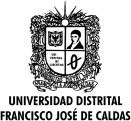 FORMATO DE PUBLICACIÓN ESTÁNDAR DE PERFILESCódigo: GD-PR- 003-FR-003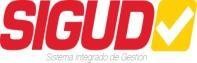 Macroproceso: Gestión AcadémicaVersión: 01Proceso: Gestión de la DocenciaFecha de Aprobación: 08/09/2014Descripción GeneralDescripción GeneralDescripción GeneralDescripción GeneralDescripción GeneralDescripción GeneralLicenciatura en MatemáticasLicenciatura en MatemáticasLicenciatura en MatemáticasLicenciatura en MatemáticasLicenciatura en MatemáticasLicenciatura en MatemáticasAsignaturasAsignaturasAsignaturasProblemas de Álgebra geométrica Extensiones NuméricasProblemas de Álgebra geométrica Extensiones NuméricasProblemas de Álgebra geométrica Extensiones NuméricasÁreas de ConocimientoÁreas de ConocimientoÁreas de ConocimientoEducación MatemáticaEducación MatemáticaEducación MatemáticaPerfil del DocentePerfil del DocentePerfil del DocentePregrado: Formación de Licenciado en Educación Básica con Énfasis en Matemáticas o Licenciado en Matemáticas o Matemático.Posgrado: Maestría en Educación o Maestría en Docencia de las Matemáticas o Maestrías afines con la Educación Matemática o Doctorado en Educación Matemática.Experiencia Profesional Docente: mínima de 2 años en formación de profesores en matemáticas o su equivalente, según lo establece el Acuerdo 011 del 15 de noviembre de 2002, capítulo 3 (Equivalencias) del Consejo Superior Universitario de la Universidad Distrital Francisco José de Caldas.Investigaciones Concluidas o en curso de preferencia en los últimos 5 años. Entregar: constancia de aprobación del proyecto de investigación donde se relacione título, fecha de inicio, integrantes de equipo de investigación.Publicaciones en el área de su formación, de preferencia en los últimos 5 años. Entregar fotocopia del artículo publicado, en donde figure nombre de revista, volumen, tomo, año, páginas. Para libros, fotocopia de la carátula. Nota: El no cumplimiento de la totalidad de estos requisitos será causal para la eliminación del concurso".Pregrado: Formación de Licenciado en Educación Básica con Énfasis en Matemáticas o Licenciado en Matemáticas o Matemático.Posgrado: Maestría en Educación o Maestría en Docencia de las Matemáticas o Maestrías afines con la Educación Matemática o Doctorado en Educación Matemática.Experiencia Profesional Docente: mínima de 2 años en formación de profesores en matemáticas o su equivalente, según lo establece el Acuerdo 011 del 15 de noviembre de 2002, capítulo 3 (Equivalencias) del Consejo Superior Universitario de la Universidad Distrital Francisco José de Caldas.Investigaciones Concluidas o en curso de preferencia en los últimos 5 años. Entregar: constancia de aprobación del proyecto de investigación donde se relacione título, fecha de inicio, integrantes de equipo de investigación.Publicaciones en el área de su formación, de preferencia en los últimos 5 años. Entregar fotocopia del artículo publicado, en donde figure nombre de revista, volumen, tomo, año, páginas. Para libros, fotocopia de la carátula. Nota: El no cumplimiento de la totalidad de estos requisitos será causal para la eliminación del concurso".Pregrado: Formación de Licenciado en Educación Básica con Énfasis en Matemáticas o Licenciado en Matemáticas o Matemático.Posgrado: Maestría en Educación o Maestría en Docencia de las Matemáticas o Maestrías afines con la Educación Matemática o Doctorado en Educación Matemática.Experiencia Profesional Docente: mínima de 2 años en formación de profesores en matemáticas o su equivalente, según lo establece el Acuerdo 011 del 15 de noviembre de 2002, capítulo 3 (Equivalencias) del Consejo Superior Universitario de la Universidad Distrital Francisco José de Caldas.Investigaciones Concluidas o en curso de preferencia en los últimos 5 años. Entregar: constancia de aprobación del proyecto de investigación donde se relacione título, fecha de inicio, integrantes de equipo de investigación.Publicaciones en el área de su formación, de preferencia en los últimos 5 años. Entregar fotocopia del artículo publicado, en donde figure nombre de revista, volumen, tomo, año, páginas. Para libros, fotocopia de la carátula. Nota: El no cumplimiento de la totalidad de estos requisitos será causal para la eliminación del concurso".Disponibilidad de Tiempo (10 Horas)Disponibilidad de Tiempo (10 Horas)Disponibilidad de Tiempo (10 Horas)Problemas del Álgebra geométricaMartes:        10:00 a.m. a 12:00 p.m. (2 horas)Viernes          6:00 a.m. a 8:00 a.m. (2 horas)Sábado          8:00 a.m. a 10:00 a.m. (2 horas)Extensiones NuméricasMiércoles:      8:00 a.m. a 10:00 a.m. (2 horas)              Viernes:          8:00 a.m. a 10:00 a.m. (2 horas)Problemas del Álgebra geométricaMartes:        10:00 a.m. a 12:00 p.m. (2 horas)Viernes          6:00 a.m. a 8:00 a.m. (2 horas)Sábado          8:00 a.m. a 10:00 a.m. (2 horas)Extensiones NuméricasMiércoles:      8:00 a.m. a 10:00 a.m. (2 horas)              Viernes:          8:00 a.m. a 10:00 a.m. (2 horas)Problemas del Álgebra geométricaMartes:        10:00 a.m. a 12:00 p.m. (2 horas)Viernes          6:00 a.m. a 8:00 a.m. (2 horas)Sábado          8:00 a.m. a 10:00 a.m. (2 horas)Extensiones NuméricasMiércoles:      8:00 a.m. a 10:00 a.m. (2 horas)              Viernes:          8:00 a.m. a 10:00 a.m. (2 horas)Fecha del ConcursoFecha del ConcursoFecha del ConcursoFecha de Publicación: 26 y 27 de agosto Recepción hojas de vida: Vía correo electrónico: 29 y 30 de agosto de 2022licmatematicas@udistrital.edu.coEntrevista: 1 septiembre de 2022. En la citación se informará el día, hora y lugar de la entrevista. (Serán citados únicamente los aspirantes que cumplan el perfil).Publicación de Resultados: 2 de septiembre de 2022Fecha de Publicación: 26 y 27 de agosto Recepción hojas de vida: Vía correo electrónico: 29 y 30 de agosto de 2022licmatematicas@udistrital.edu.coEntrevista: 1 septiembre de 2022. En la citación se informará el día, hora y lugar de la entrevista. (Serán citados únicamente los aspirantes que cumplan el perfil).Publicación de Resultados: 2 de septiembre de 2022Fecha de Publicación: 26 y 27 de agosto Recepción hojas de vida: Vía correo electrónico: 29 y 30 de agosto de 2022licmatematicas@udistrital.edu.coEntrevista: 1 septiembre de 2022. En la citación se informará el día, hora y lugar de la entrevista. (Serán citados únicamente los aspirantes que cumplan el perfil).Publicación de Resultados: 2 de septiembre de 2022Documentos que debe anexarDocumentos que debe anexarDocumentos que debe anexarDocumentos que debe anexarHoja de vida con soportes debidamente certificados (sin soportes no se tendrán en cuenta). Indicar en oficio dirigido al Consejo Curricular de Licenciatura en Matemáticas su interés de participar en la convocatoria, con el listado de los documentos que entrega y el total de folios paginados; Enviarlo en un solo archivo PDF al correo licmatemáticas@udistrital.edu.co Nota:  Una vez entregada la hoja de vida, no se aceptarán documentos adicionales.Hoja de vida con soportes debidamente certificados (sin soportes no se tendrán en cuenta). Indicar en oficio dirigido al Consejo Curricular de Licenciatura en Matemáticas su interés de participar en la convocatoria, con el listado de los documentos que entrega y el total de folios paginados; Enviarlo en un solo archivo PDF al correo licmatemáticas@udistrital.edu.co Nota:  Una vez entregada la hoja de vida, no se aceptarán documentos adicionales.Hoja de vida con soportes debidamente certificados (sin soportes no se tendrán en cuenta). Indicar en oficio dirigido al Consejo Curricular de Licenciatura en Matemáticas su interés de participar en la convocatoria, con el listado de los documentos que entrega y el total de folios paginados; Enviarlo en un solo archivo PDF al correo licmatemáticas@udistrital.edu.co Nota:  Una vez entregada la hoja de vida, no se aceptarán documentos adicionales.Hoja de vida con soportes debidamente certificados (sin soportes no se tendrán en cuenta). Indicar en oficio dirigido al Consejo Curricular de Licenciatura en Matemáticas su interés de participar en la convocatoria, con el listado de los documentos que entrega y el total de folios paginados; Enviarlo en un solo archivo PDF al correo licmatemáticas@udistrital.edu.co Nota:  Una vez entregada la hoja de vida, no se aceptarán documentos adicionales.Fecha y lugar de recepción de documentos Fecha y lugar de recepción de documentos Fecha y lugar de recepción de documentos Fecha y lugar de recepción de documentos  Vía correo electrónico: 29 y 30 de agosto de 2022 Vía correo electrónico: 29 y 30 de agosto de 2022 Vía correo electrónico: 29 y 30 de agosto de 2022 Vía correo electrónico: 29 y 30 de agosto de 2022Entrevista:Entrevista:Entrevista:Entrevista:1 septiembre de 2022.1 septiembre de 2022.1 septiembre de 2022.1 septiembre de 2022.Publicación de ResultadosPublicación de ResultadosPublicación de ResultadosPublicación de Resultados               2 de septiembre de 2022               2 de septiembre de 2022               2 de septiembre de 2022               2 de septiembre de 2022Criterios de EvaluaciónSiNoValoración MáximaValoración MáximaValoración MáximaValoración MáximaTítulos de Pregradox10101010Títulos de Postgradox20202020Experiencia docentex20202020Investigacionesx15151515Publicacionesx 15 15 15 15Entrevistax 20 20 20 20